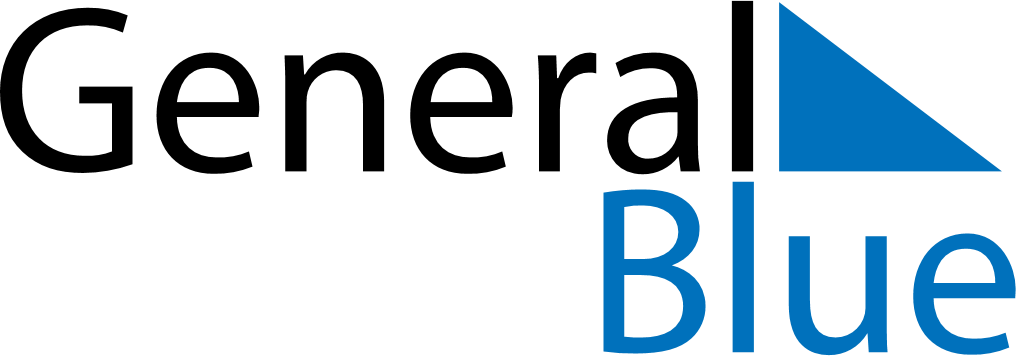 May 2024May 2024May 2024May 2024May 2024May 2024Haeju, North KoreaHaeju, North KoreaHaeju, North KoreaHaeju, North KoreaHaeju, North KoreaHaeju, North KoreaSunday Monday Tuesday Wednesday Thursday Friday Saturday 1 2 3 4 Sunrise: 5:40 AM Sunset: 7:27 PM Daylight: 13 hours and 46 minutes. Sunrise: 5:39 AM Sunset: 7:28 PM Daylight: 13 hours and 49 minutes. Sunrise: 5:38 AM Sunset: 7:29 PM Daylight: 13 hours and 51 minutes. Sunrise: 5:37 AM Sunset: 7:30 PM Daylight: 13 hours and 53 minutes. 5 6 7 8 9 10 11 Sunrise: 5:36 AM Sunset: 7:31 PM Daylight: 13 hours and 55 minutes. Sunrise: 5:35 AM Sunset: 7:32 PM Daylight: 13 hours and 57 minutes. Sunrise: 5:34 AM Sunset: 7:33 PM Daylight: 13 hours and 59 minutes. Sunrise: 5:33 AM Sunset: 7:34 PM Daylight: 14 hours and 1 minute. Sunrise: 5:32 AM Sunset: 7:35 PM Daylight: 14 hours and 2 minutes. Sunrise: 5:31 AM Sunset: 7:35 PM Daylight: 14 hours and 4 minutes. Sunrise: 5:30 AM Sunset: 7:36 PM Daylight: 14 hours and 6 minutes. 12 13 14 15 16 17 18 Sunrise: 5:29 AM Sunset: 7:37 PM Daylight: 14 hours and 8 minutes. Sunrise: 5:28 AM Sunset: 7:38 PM Daylight: 14 hours and 10 minutes. Sunrise: 5:27 AM Sunset: 7:39 PM Daylight: 14 hours and 12 minutes. Sunrise: 5:26 AM Sunset: 7:40 PM Daylight: 14 hours and 13 minutes. Sunrise: 5:25 AM Sunset: 7:41 PM Daylight: 14 hours and 15 minutes. Sunrise: 5:24 AM Sunset: 7:42 PM Daylight: 14 hours and 17 minutes. Sunrise: 5:24 AM Sunset: 7:43 PM Daylight: 14 hours and 18 minutes. 19 20 21 22 23 24 25 Sunrise: 5:23 AM Sunset: 7:43 PM Daylight: 14 hours and 20 minutes. Sunrise: 5:22 AM Sunset: 7:44 PM Daylight: 14 hours and 22 minutes. Sunrise: 5:21 AM Sunset: 7:45 PM Daylight: 14 hours and 23 minutes. Sunrise: 5:21 AM Sunset: 7:46 PM Daylight: 14 hours and 25 minutes. Sunrise: 5:20 AM Sunset: 7:47 PM Daylight: 14 hours and 26 minutes. Sunrise: 5:20 AM Sunset: 7:47 PM Daylight: 14 hours and 27 minutes. Sunrise: 5:19 AM Sunset: 7:48 PM Daylight: 14 hours and 29 minutes. 26 27 28 29 30 31 Sunrise: 5:18 AM Sunset: 7:49 PM Daylight: 14 hours and 30 minutes. Sunrise: 5:18 AM Sunset: 7:50 PM Daylight: 14 hours and 31 minutes. Sunrise: 5:17 AM Sunset: 7:51 PM Daylight: 14 hours and 33 minutes. Sunrise: 5:17 AM Sunset: 7:51 PM Daylight: 14 hours and 34 minutes. Sunrise: 5:16 AM Sunset: 7:52 PM Daylight: 14 hours and 35 minutes. Sunrise: 5:16 AM Sunset: 7:53 PM Daylight: 14 hours and 36 minutes. 